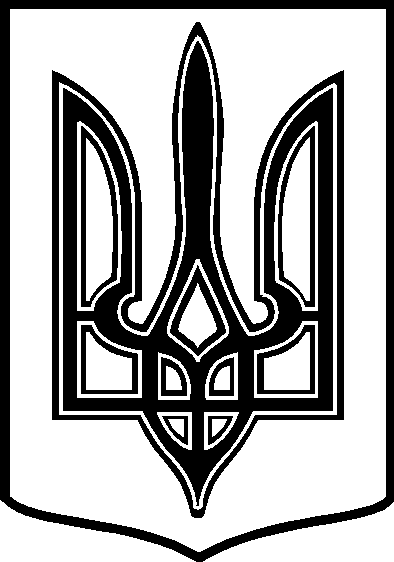 ТАРТАЦЬКА СІЛЬСЬКА РАДА ЧЕЧЕЛЬНИЦЬКОГО РАЙОНУ ВІННИЦЬКОЇ ОБЛАСТІ24805  с. ТАРТАКЧЕЧЕЛЬНИЦЬКОГО РАЙОНУ  ВІННИЦЬКОЇ ОБЛАСТІВул.. Підгаєцького , 222 _тел.:2-22-42,2-81-17Розпорядження  № 6/02-09 від  12 травня  2016 рокуПро скликання  6  сесії 7 скликання Тартацької сільської ради .Керуючись вимогами п.1 ст.42 Закону  України « Про місцеве самоврядування в Україні», ст.4 Закону України « Про статус депутатів місцевих рад»  Скликати  26 травня  2016  року  6  сесію 7 скликання  Тартацької сільської ради  о 13 годині в приміщення Тартацької сільської ради з порядком денним :11.Про   участь  Тартацької  сільської ради в щорічному районному конкурсі  проектів та        програм розвитку місцевого самоврядування та затвердження обсягів фінансування        проектів .2. Про внесення змін та доповнень до Додатку № 3 до рішення № 23  3 сесії 7 скликання від       08.12.2015 року  «Про затвердження основних напрямків Програми економічного та        соціального розвитку  сіл Тартацької  територіальної громади  та сільських програм       на 2016 рік. 3. Про оприлюднення проекту рішення «Про встановлення ставок місцевих податків і зборів        на  території Тартацької сільської ради   на 2017 рік .4 . Про затвердження   звіту виконання сільського бюджету за І квартал 2016 року     5.. Про затвердження  посадових окладів  працівникам сільської ради      закладів освіти , культури . 6. Про внесення змін до сільського бюджету на 2016 рік .7. Про надання матеріальної допомоги на довготривале лікування жителям с. Тартак .8. Про затвердження розпоряджень сільського голови.9. Про  встановлення розміру земельних ділянок для передачі їх  у власність для ведення      особистого селянського господарства  . 10. Про погодження надання земельних ділянок для ведення особистого селянського       господарства  безоплатно в приватну власність.   ЗЕМЕЛЬНІ ПИТАННЯ .Сільський голова :                                                   В.В. Демченко  